§1202.  DefinitionsAs used in this chapter, unless the context otherwise indicates, the following terms have the following meanings.  [PL 2021, c. 681, Pt. J, §6 (NEW).]1.  Adjusted gross sports wagering receipts.  "Adjusted gross sports wagering receipts" means an operator's gross receipts from sports wagering less the total of all winnings paid to patrons, which includes the cash equivalent of any merchandise or thing of value awarded as a prize, and less excise tax payments remitted to the Federal Government.[PL 2021, c. 681, Pt. J, §6 (NEW).]2.  Collegiate sports or athletic event.  "Collegiate sports or athletic event" means a sports or athletic event offered or sponsored by, or played in connection with, a public or private institution that offers postsecondary educational services.[PL 2021, c. 681, Pt. J, §6 (NEW).]3.  Commissioner.  "Commissioner" means the Commissioner of Public Safety.[PL 2021, c. 681, Pt. J, §6 (NEW).]4.  Department.  "Department" means the Department of Public Safety.[PL 2021, c. 681, Pt. J, §6 (NEW).]5.  Director.  "Director" means the director of the Gambling Control Unit within the department.[PL 2021, c. 681, Pt. J, §6 (NEW).]6.  Facility operator.  "Facility operator" means a facility sports wagering licensee under subsection 7, paragraph A.[PL 2021, c. 681, Pt. J, §6 (NEW).]7.  License.  "License" means any license applied for or issued by the director under this chapter, including, but not limited to:A.  A facility sports wagering license under section 1206 to conduct sports wagering in which wagers are placed within a physical location in this State;  [PL 2021, c. 681, Pt. J, §6 (NEW).]B.  A mobile sports wagering license under section 1207 to permit a mobile operator to operate sports wagering through an approved mobile application or other digital platform that involves, at least in part, the use of the Internet;  [PL 2021, c. 681, Pt. J, §6 (NEW).]C.  A supplier license under section 1208 to sell goods and services to be used in connection with sports wagering, but not to directly accept wagers;  [PL 2021, c. 681, Pt. J, §6 (NEW).]D.  A management services license under section 1209 to manage sports wagering on behalf of a facility sports wagering licensee or a mobile sports wagering licensee; and  [PL 2021, c. 681, Pt. J, §6 (NEW).]E.  An occupational license under section 1210 to be employed by a facility sports wagering licensee or a mobile sports wagering licensee to operate sports wagering when the employee performs duties in furtherance of or associated with the operation of sports wagering.  [PL 2021, c. 681, Pt. J, §6 (NEW).][PL 2021, c. 681, Pt. J, §6 (NEW).]8.  Mobile operator.  "Mobile operator" means a mobile sports wagering licensee under subsection 7, paragraph B.[PL 2021, c. 681, Pt. J, §6 (NEW).]9.  Operator.  "Operator" includes a facility operator and a mobile operator.[PL 2021, c. 681, Pt. J, §6 (NEW).]10.  Professional sports or athletic event.  "Professional sports or athletic event" means an event at which 2 or more persons participate in sports or athletic contests and receive compensation in excess of actual expenses for their participation in the event.[PL 2021, c. 681, Pt. J, §6 (NEW).]11.  Prohibited sports event.  "Prohibited sports event" means a high school sports or athletic event, any other event in which a majority of the participants are under 18 years of age or a collegiate sports or athletic event in which any Maine collegiate sports team participates, regardless of where the event takes place. "Prohibited sports event" does not include any game or match that is part of a tournament in which a Maine collegiate sports team participates, as long as a Maine collegiate sports team does not participate in that particular game or match.[PL 2021, c. 681, Pt. J, §6 (NEW).]12.  Sports event.  "Sports event" means any professional sports or athletic event, collegiate sports or athletic event or amateur sports or athletic event, including but not limited to an Olympic or international sports or athletic event, a motor vehicle race or an electronic sports event, commonly referred to as "e-sports."[PL 2021, c. 681, Pt. J, §6 (NEW).]13.  Sports governing body.  "Sports governing body" means an organization that is headquartered in the United States and prescribes final rules and enforces codes of conduct with respect to a sports event and participants in the sports event.[PL 2021, c. 681, Pt. J, §6 (NEW).]14.  Sports wagering.  "Sports wagering" means the business of accepting wagers on sports events or portions of sports events, the individual performance statistics of athletes in a sports event or a combination of any of the same by any system or method of wagering approved by the director, including, but not limited to, in person on the property of a facility operator or via a mobile operator's mobile applications and digital platforms that use communications technology to accept wagers.  "Sports wagering" does not include the sale of pari-mutuel pools authorized under chapter 11 or the operation of fantasy contests as defined in section 1101, subsection 4.[PL 2021, c. 681, Pt. J, §6 (NEW).]15.  Wager.  "Wager" means a sum of money or thing of value risked on an uncertain occurrence.[PL 2021, c. 681, Pt. J, §6 (NEW).]SECTION HISTORYPL 2021, c. 681, Pt. J, §6 (NEW). The State of Maine claims a copyright in its codified statutes. If you intend to republish this material, we require that you include the following disclaimer in your publication:All copyrights and other rights to statutory text are reserved by the State of Maine. The text included in this publication reflects changes made through the First Regular and First Special Session of the 131st Maine Legislature and is current through November 1, 2023
                    . The text is subject to change without notice. It is a version that has not been officially certified by the Secretary of State. Refer to the Maine Revised Statutes Annotated and supplements for certified text.
                The Office of the Revisor of Statutes also requests that you send us one copy of any statutory publication you may produce. Our goal is not to restrict publishing activity, but to keep track of who is publishing what, to identify any needless duplication and to preserve the State's copyright rights.PLEASE NOTE: The Revisor's Office cannot perform research for or provide legal advice or interpretation of Maine law to the public. If you need legal assistance, please contact a qualified attorney.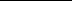 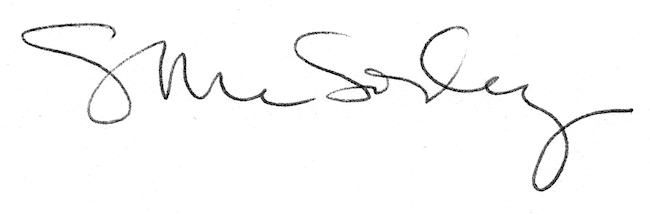 